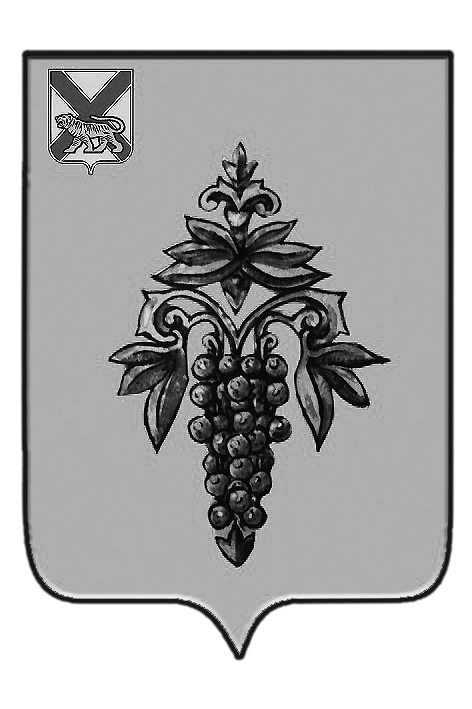 ДУМА ЧУГУЕВСКОГО МУНИЦИПАЛЬНОГО РАЙОНА Р  Е  Ш  Е  Н  И  ЕРассмотрев проект решения о внесении изменений в решение Думы Чугуевского муниципального района от 31 июля 2009 года № 892-НПА «Положение о бюджетном устройстве, бюджетном процессе и межбюджетных отношениях в Чугуевском муниципальном районе», учитывая информацию Прокуратуры Чугуевского района от 24.08.2017 № 22-1-2017 «О результатах экспертизы проекта нормативного правового акта»,  Дума Чугуевского муниципального района РЕШИЛА:Внести изменения в решение Думы Чугуевского муниципального района от 31 июля 2009 года № 892- НПА «Положение о бюджетном устройстве, бюджетном процессе и межбюджетных отношениях в Чугуевском муниципальном районе», изложив его в новой редакции.Направить инициатору на доработку указанный проект с учетом поступивших поправок и внести его на рассмотрение на очередном заседании Думы Чугуевского муниципального района.ДУМА ЧУГУЕВСКОГО МУНИЦИПАЛЬНОГО РАЙОНА ПРОЕКТР Е Ш Е Н И ЯПринято Думой Чугуевского муниципального района«____»________  2017 годаСтатья 1.Внести изменения в решение Думы Чугуевского муниципального района от 31 июля 2009 года № 892- НПА «Положение о бюджетном устройстве, бюджетном процессе и межбюджетных отношениях в Чугуевском муниципальном районе», изложив его в новой редакции (прилагается).Статья 2.Настоящее решение вступает в силу со дня его официального опубликования.Врио главы Чугуевскогомуниципального района                         		                           В.П. Ковалев«    »_______ 2017 г. № _______  От 25.08.2017 г.№ 238О внесении изменений в решение Думы Чугуевского муниципального района от 31 июля 2009 года № 892-НПА «Положение о бюджетном устройстве, бюджетном процессе и межбюджетных отношениях в Чугуевском муниципальном районе»О внесении изменений в решение Думы Чугуевского муниципального района от 31 июля 2009 года № 892-НПА «Положение о бюджетном устройстве, бюджетном процессе и межбюджетных отношениях в Чугуевском муниципальном районе»Председатель ДумыЧугуевского муниципального районаП.И.ФедоренкоО внесении изменений в решение Думы Чугуевского муниципального района от 31 июля 2009 года № 892-НПА «Положение о бюджетном устройстве, бюджетном процессе и межбюджетных отношениях в Чугуевском муниципальном районе» 